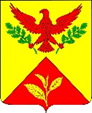 ПОСТАНОВЛЕНИЕАДМИНИСТРАЦИИ ШАУМЯНСКОГО СЕЛЬСКОГО ПОСЕЛЕНИЯ                                          ТУАПСИНСКОГО РАЙОНА      от 30.01.2020	                                                                                           № 13   с. ШаумянО внесении изменения в постановление администрации Шаумянского сельского поселения Туапсинского района от 27 мая 2019 года № 58 «Об утверждении административного регламента по осуществлению муниципальной функции «Осуществление муниципального контроля за использованием и охраной недр при добыче общераспространённых полезных ископаемых, а также при строительствеподземных сооружений, не связанных с добычей полезных ископаемых, на территории Шаумянского сельского поселения Туапсинского района»  В соответствии с пунктом 5 статьи 5 Закона Российской Федерации                 от 21 февраля 1992 года № 2395-I «О недрах», статьи 6 Федерального закона от 26 декабря 2008 года № 294-ФЗ «О защите прав юридических лиц                                      и индивидуальных предпринимателей при осуществлении государственного контроля (надзора) и муниципального контроля», статьи 17.1 Федерального закона от 6 октября 2003 года № 131-ФЗ «Об общих принципах организации местного самоуправления в Российской Федерации» и протеста Туапсинской межрайонной прокуратуры от 19 декабря 2019 года № 7-02-2019                         п о с т а н о в л я ю:           1. Внести изменение в постановление администрации Шаумянского сельского поселения Туапсинского района от 27 мая 2019 года № 58                    «Об утверждении административного регламента по осуществлению муниципальной функции «Осуществление муниципального контроля за использованием и охраной недр при добыче общераспространённых полезных ископаемых, а также при строительстве подземных сооружений, не связанных с добычей полезных ископаемых, на территории   Шаумянского сельского поселения Туапсинского района» изложив приложение в новой редакции, согласно приложению к настоящему постановлению.2. Разместить настоящее постановление на официальном сайте администрации Шаумянского сельского поселения Туапсинского района (шаумянское.рф) и обнародовать.3. Контроль за выполнением настоящего постановления возложить на заместителя главы администрации Шаумянского сельского поселения Туапсинского района Т.А.Делигевуряна. 4. Постановление вступает в силу со дня его обнародования.ГлаваШаумянского сельского поселенияТуапсинского района                                                                           А.А. КочканянПРИЛОЖЕНИЕк постановлению администрации                                                                        Шаумянского сельского поселенияТуапсинского районаот 30.01.2020 № 13АДМИНИСТРАТИВНЫЙ РЕГЛАМЕНТисполнения муниципальной функции по осуществлению               муниципального контроля за использованием и охраной недр                        при добыче общераспространённых полезных ископаемых,                                  а также при строительстве подземных сооружений, не                              связанных с добычей полезных ископаемых, на территории               Шаумянского сельского поселения Туапсинского районаРаздел I. Общие положения1.1. Наименование муниципальной функции	Муниципальная функция «Осуществление муниципального контроля  за использованием  и охраной недр при добыче общераспространённых полезных ископаемых, а также при строительстве подземных сооружений, не связанных с добычей полезных ископаемых, на территории Шаумянского сельского поселения Туапсинского района» (далее – муниципальная функция).	Административный регламент осуществления муниципального контроля за использованием  и охраной недр при добыче общераспространённых полезных ископаемых, а также при строительстве подземных сооружений, не связанных с добычей полезных ископаемых, на территории Шаумянского сельского поселения Туапсинского района (далее Административный регламент) разработан в целях повышения качества и эффективности  осуществления муниципального контроля, защиты прав юридических лиц и индивидуальных предпринимателей, граждан при проведении проверок при осуществлении полномочий по муниципальному контролю за использованием  и охраной недр при добыче общераспространённых полезных ископаемых, а также при строительстве подземных сооружений, не связанных с добычей полезных ископаемых, на территории Шаумянского сельского поселения Туапсинского района (далее - поселение).	Административный регламент устанавливает сроки и последовательность административных процедур и административных действий администрации Шаумяснкого сельского поселения Туапсинского района (далее - Администрация), порядок взаимодействия должностных лиц с физическими и юридическими лицами, органами государственной власти и местного самоуправления, а также учреждениями и организациями при осуществлении муниципального контроля.1.2. Наименование органа, осуществляющего муниципальный контроль	Муниципальный контроль за использованием и охраной недр при добыче общераспространённых полезных ископаемых, а также при строительстве подземных сооружений, не связанных с добычей полезных ископаемых, на территории Шаумяснкого сельского поселения Туапсинского района (далее – муниципальный контроль) осуществляется Администрацией (далее – орган муниципального контроля). Перечень должностных лиц, уполномоченных осуществлять муниципальный контроль, утверждается постановлением Администрации Шаумянского сельского поселения Туапсинского района.	При осуществлении муниципального контроля должностные лица Администрации взаимодействуют в установленном порядке с органами государственной власти, органами прокуратуры, правоохранительными органами, работниками отраслевых, функциональных органов администрации муниципального образования Туапсинский район, предприятиями, учреждениями, организациями и общественными объединениями, а также гражданами по вопросам проведения проверок, ведения учета и обмена соответствующей информацией.1.3. Нормативные правовые акты, регулирующие осуществление муниципального контроля	Перечень нормативных правовых актов, регулирующих осуществление муниципального контроля, подлежит обязательному размещению на официальном сайте администрации Шаумянского сельского поселения Туапсинского района в разделе «регламенты государственных и муниципальных услуг» в информационно – телекоммуникационной сети «Интернет» (далее – «Интернет»), в федеральной государственной информационной системе «Федеральный реестр государственных услуг (функций)» и в федеральной государственной информационной системе «Единый портал государственных и муниципальных услуг (функций)» (далее – Портал)  и (или) региональной государственной информационной системе «Реестр государственных услуг (функций) Краснодарского края» (www.pgu.krasnodar.ru) (далее – Региональный портал).1.4. Предмет муниципального контроля	Предметом муниципального контроля является проверка соблюдения юридическими лицами и индивидуальными предпринимателями на территории Шаумянского сельского поселения Туапсинского района требований, установленных федеральными законами, законами Краснодарского края, муниципальными правовыми актами Шаумянского сельского поселения Туапсинского района  в области недропользования, при добыче общераспространенных полезных ископаемых, а также при строительстве подземных сооружений, не связанных с добычей полезных ископаемых, также организация и проведение мероприятий по профилактике нарушений указанных требований,  мероприятий по контролю, осуществляемых без взаимодействия с юридическими лицами, индивидуальными предпринимателями.1.5. Права и обязанности должностных лиц при осуществлении муниципального контроля1.5.1. При осуществлении муниципального контроля должностные лица имеют право:1) осуществлять мероприятия, входящие в предмет проверки, в пределах предоставленных полномочий;2) пресекать и предотвращать нарушения законодательства об использовании и охране недр при добыче общераспространенных полезных ископаемых, а также при строительстве подземных сооружений, не связанных с добычей полезных ископаемых, в области использования и охраны, особо охраняемых территорий в установленном порядке;3) осуществлять проверки соблюдения законодательства об использовании и охране недр при добыче общераспространенных полезных ископаемых, а также при строительстве подземных сооружений, не связанных с добычей полезных ископаемых, в области использования и охраны особо охраняемых территорий;4)  составлять по результатам проведенных мероприятий акты проверок;5) получать от юридических лиц, индивидуальных предпринимателей сведения и материалы об использовании и охране недр при добыче общераспространенных полезных ископаемых, а также при строительстве подземных сооружений, не связанных с добычей полезных ископаемых, в области использования и охраны особо охраняемых территорий, иные сведения и документы, необходимые для осуществления муниципального контроля за использованием и охраной недр при добыче общераспространенных полезных ископаемых, а также при строительстве подземных сооружений, не связанных с добычей полезных ископаемых, в области использования и охраны особо охраняемых территорий Шаумянского сельского поселения Туапсинского района;6) запрашивать и получать в порядке, установленном законодательством Российской Федерации, сведения и материалы об использовании и охране недр при добыче общераспространенных полезных ископаемых, а также при строительстве подземных сооружений, не связанных с добычей полезных ископаемых, в области использования и охраны особо охраняемых территорий;7) в случае обнаружения в процессе проверок фактов нарушения законодательства об использовании и охране недр при добыче общераспространенных полезных ископаемых, а также при строительстве подземных сооружений, не связанных с добычей полезных ископаемых, в области использования и охраны особо охраняемых территорий, направлять соответствующую информацию в органы государственного надзора в целях привлечения нарушителей к административной ответственности в соответствии с законодательством Российской Федерации; 8) осуществлять подготовку и направление предписаний юридическим лицам и индивидуальным предпринимателям, а также письменных разъяснений об устранении нарушений законодательства об использовании и охране недр при добыче общераспространенных полезных ископаемых, а также при строительстве подземных сооружений, не связанных с добычей полезных ископаемых, в области использования и охраны особо охраняемых территорий с указанием сроков их устранения;9) привлекать экспертов, экспертные организации к проведению мероприятий по контролю;10) выдавать предостережения о недопустимости нарушения обязательных требований, установленных муниципальными правовыми актами, в порядке, установленном постановлением Правительства Российской Федерации              от 10 февраля 2017 года № 166 «Об утверждении Правил составления и направления предостережения о недопустимости нарушения обязательных требований, подачи юридическим лицом, индивидуальным предпринимателем возражений на такое предостережение и их рассмотрения, уведомления об исполнении такого предостережения»; 11) в случае неисполнения предписаний и требований осуществлять подготовку и направление документов в орган, уполномоченный составлять протоколы об административных правонарушениях, предусмотренных Кодексом Российской Федерации об административных правонарушениях.  12) обращаться в уполномоченные органы за содействием в предотвращении или в пресечении действий, препятствующих осуществлению уполномоченными должностными лицами законной деятельности, в установлении лиц, виновных в нарушении обязательных требований при добыче общераспространенных полезных ископаемых, а также при строительстве подземных сооружений, не связанных с добычей полезных ископаемых;            13) обжаловать действия (бездействие) лиц, повлёкшие за собой нарушение прав, а также препятствующие исполнению должностных обязанностей;            14) приостанавливать работы, связанные с пользованием недрами, в случаях, предусмотренных Законом Российской Федерации от 21.02.1992 года № 2395-1 «О недрах», в порядке, установленном Кодексом Российской Федерации об административных правонарушениях;15) осуществлять контроль за использованием и охраной недр при добыче общераспространенных полезных ископаемых, а также при строительстве подземных сооружений, не связанных с добычей полезных ископаемых.1.5.2. При осуществлении муниципального контроля должностные лица обязаны:	1) своевременно и в полной мере исполнять предоставленные в соответствии с законодательством Российской Федерации полномочия по предупреждению, выявлению и пресечению нарушений обязательных требований;	2) оперативно рассматривать поступившие обращения органов государственной власти, органов местного самоуправления, граждан, юридических лиц, индивидуальных предпринимателей содержащие сведения о нарушениях обязательных требований, и принимать меры в пределах имеющихся полномочий;	3) соблюдать законодательство Российской Федерации, права и законные интересы граждан, юридических лиц, индивидуальных предпринимателей, проверка которых проводится;	4) истребовать в рамках межведомственного информационного взаимодействия документы и (или) информацию, включенные в перечень документов и (или) информации, запрашиваемых и получаемых в рамках межведомственного информационного взаимодействия органами муниципального контроля при организации и проведении проверок от иных государственных органов, органов местного самоуправления либо подведомственных государственным органам или органам местного самоуправления организаций, в распоряжении которых находятся эти документы и (или) информация, утвержденный распоряжением Правительства Российской Федерации от 19 апреля 2016 года № 724-р (далее - межведомственный перечень), от иных государственных органов, органов местного самоуправления либо подведомственных государственным органам или органам местного самоуправления организаций, в распоряжении которых находятся указанные документы;	5) направлять в уполномоченные органы материалы, связанные с нарушениями требований, предусмотренных действующим законодательством Российской Федерации;	6) соблюдать сроки проведения проверки, установленные действующим законодательством;	7) проводить проверку на основании распоряжения руководителя органа муниципального контроля о проведении проверки в соответствии с её назначением;	8) проводить проверку только во время исполнения служебных обязанностей, выездную проверку только при предъявлении служебных удостоверений, копии распоряжения руководителя органа муниципального контроля и в случае, предусмотренном законодательством копии документа о согласовании проведения внеплановой проверки;	9) не препятствовать руководителю, иному должностному лицу или уполномоченному представителю юридического лица, гражданину, индивидуальному предпринимателю, его уполномоченному представителю присутствовать при проведении проверки и давать разъяснения по вопросам, относящимся к предмету проверки;	10) составлять по результатам проверок акты проверок;	11) перед началом проведения выездной проверки по просьбе руководителя, иного должностного лица или уполномоченного представителя юридического лица, гражданина, его уполномоченного представителя, индивидуального предпринимателя, его уполномоченного представителя ознакомить их с положениями Административного регламента, в соответствии с которыми проводится проверка;	12) доказывать обоснованность своих действий и решений при их обжаловании в порядке, установленном законодательством Российской Федерации;	13) осуществлять мониторинг исполнения предписаний по вопросам соблюдения обязательных требований и устранения нарушений в области сохранности автомобильных дорог местного значения в границах населенных пунктов поселения, вынесенных должностными лицами, осуществляющими муниципальный контроль;	14) осуществлять запись о проведённой проверке в журнале учёта проверок юридического лица, индивидуального предпринимателя в случае его наличия;	15) знакомить руководителя, иное должностное лицо или уполномоченного представителя юридического лица, гражданина, его уполномоченного представителя, индивидуального предпринимателя, его уполномоченного представителя с документами и (или) информацией, полученными в рамках межведомственного информационного взаимодействия;	16) знакомить руководителя, иного должностного лица или уполномоченного представителя юридического лица, гражданина, его уполномоченного представителя, индивидуального предпринимателя, его уполномоченного представителя с результатами проверки;	17) предоставлять физическому лицу, руководителю, иному должностному лицу или уполномоченному представителю юридического лица, индивидуальному предпринимателю, его уполномоченному представителю, присутствующим при проведении проверки, информацию и документы, относящиеся к предмету проверки;	18) не требовать от физического, юридического лица, индивидуального предпринимателя предоставления документов и (или) информации, включая разрешительные документы, имеющиеся в распоряжении  иных государственных органов, органов местного самоуправления либо подведомственных государственным органам или органам местного самоуправления организаций, включенные в межведомственный перечень;	19) учитывать при определении мер, принимаемых по фактам выявленных нарушений, соответствие указанных мер тяжести нарушений, их потенциальной опасности для жизни, здоровья людей, для животных, растений, окружающей среды, объектов культурного наследия (памятников истории и культуры) народов Российской Федерации, музейных предметов и музейных коллекций, включённых в состав Музейного фонда Российской Федерации, особо ценных, в том числе уникальных, документов Архивного фонда Российской Федерации, документов, имеющих особое историческое, научное, культурное значение, входящих в состав национального библиотечного фонда, безопасности государства, для возникновения чрезвычайных ситуаций природного и техногенного характера, а также не допускать необоснованное ограничение прав и законных интересов граждан, в том числе индивидуальных предпринимателей, юридических лиц.	1.5.3. Орган муниципального контроля вправе обращаться в суд, правоохранительные органы, органы государственной власти, органы местного самоуправления с заявлениями (обращениями) об обязании юридического лица, индивидуального предпринимателя, гражданина устранить нарушение обязательных требований, и требований, установленных муниципальными правовыми актами.	1.5.4. В целях предупреждения нарушений юридическими лицами и индивидуальными предпринимателями обязательных требований, устранения причин, факторов и условий, способствующих нарушениям обязательных требований, орган муниципального контроля осуществляет мероприятия по профилактике нарушений обязательных требований в соответствии с ежегодно утверждаемыми им программами профилактики нарушений.	1.5.5.  При проведении проверки должностные лица органа муниципального контроля не вправе:	1) проверять выполнение обязательных требований и требований, установленных муниципальными правовыми актами, если такие требования не относятся к полномочиям органа муниципального контроля, от имени которых действуют эти должностные лица;	2) проверять выполнение требований, установленных нормативными правовыми актами органов исполнительной власти СССР и РСФСР, а также выполнение требований нормативных документов, обязательность применения которых не предусмотрена законодательством Российской Федерации;	3) проверять выполнение обязательных требований и требований, установленных муниципальными правовыми актами, не опубликованными в установленном законодательством Российской Федерации порядке;	4) осуществлять плановую или внеплановую выездную проверку в случае отсутствия при ее проведении руководителя, иного должностного лица или уполномоченного представителя юридического лица, индивидуального предпринимателя, его уполномоченного представителя, за исключением случая проведения такой проверки по основанию, поступления в орган, осуществляющий муниципальный контроль, обращений и заявлений граждан, в том числе индивидуальных предпринимателей, юридических лиц, информации от органов государственной власти, органов местного самоуправления, из средств массовой информации о фактах причинения вреда жизни, здоровью граждан, вреда животным, растениям, окружающей среде, объектам культурного наследия (памятникам истории и культуры) народов Российской Федерации, музейным предметам и музейным коллекциям, включённым в состав Музейного фонда Российской Федерации, особо ценным, в том числе уникальным, документам Архивного фонда Российской Федерации, документам, имеющим особое историческое, научное, культурное значение, входящим в состав национального библиотечного фонда, безопасности государства, возникновение чрезвычайных ситуаций природного и техногенного характера, а также проверки соблюдения требований земельного законодательства в случаях надлежащего уведомления собственников земельных участков, землепользователей, землевладельцев и арендаторов земельных участков;	5) требовать представления документов, информации, образцов продукции, проб обследования объектов окружающей среды и объектов производственной среды, если они не являются объектами проверки или не относятся к предмету проверки, а также изымать оригиналы таких документов;	6) отбирать образцы продукции, пробы обследования объектов окружающей среды и объектов производственной среды для проведения их исследований, испытаний, измерений без оформления протоколов об отборе указанных образцов, проб по установленной форме и в количестве, превышающем нормы, установленные национальными стандартами, правилами отбора образцов, проб и методами их исследований, испытаний, измерений, техническими регламентами или действующими до дня их вступления в силу иными нормативными техническими документами, правилами и методами исследований, испытаний, измерений;	7) распространять информацию, полученную в результате проведения проверки и составляющую государственную, коммерческую, служебную, иную охраняемую законом тайну, за исключением случаев, предусмотренных законодательством Российской Федерации;	8) превышать установленные сроки проведения проверки;	9) осуществлять выдачу юридическим лицам, индивидуальным предпринимателям предписаний или предложений о проведении за их счет мероприятий по контролю;	10) требовать от юридического лица, индивидуального предпринимателя представления документов и (или) информации, включая разрешительные документы, имеющиеся в распоряжении иных государственных органов, органов местного самоуправления либо подведомственных органам местного самоуправления организаций, включенные в определенный Правительством Российской Федерации перечень;	11) требовать от юридического лица, индивидуального предпринимателя представления документов, информации до даты начала проведения проверки. Орган муниципального контроля после принятия распоряжения о проведении проверки вправе запрашивать необходимые документы и (или) информацию в рамках межведомственного информационного взаимодействия.	1.5.6. При проведении выездной проверки запрещается требовать от юридического лица, индивидуального предпринимателя представления документов и (или) информации, которые были представлены ими в ходе проведения документарной проверки.1.6. Права и обязанности лиц, в отношении которых                      осуществляются мероприятия по муниципальному контролю	1.6.1. Лица, в отношении которых осуществляется муниципальный контроль, имеют право:	1) непосредственно присутствовать при проведении проверки, давать объяснения по вопросам, относящимся к предмету проверки;	2) получать от органа, осуществляющего муниципальный контроль, его должностных лиц информацию, которая относится к предмету проверки и предоставление которой предусмотрено законодательством Российской Федерации;	3) знакомиться с документами и (или) информацией, полученной органом муниципального контроля в рамках межведомственного информационного взаимодействия от иных государственных органов, органов местного самоуправления либо подведомственных государственным органам или органам местного самоуправления организаций, в распоряжении которых находятся эти документы и (или) информация, включенные в межведомственный перечень;	4) по собственной инициативе представить документы и (или) информацию, которые находятся в распоряжении иных государственных органов, органов местного самоуправления либо подведомственных государственным органам или органам местного самоуправления организаций и включены в межведомственный перечень; 	5) знакомиться с результатами проверки и указывать в акте проверки о своём ознакомлении с результатами проверки, согласии или несогласии с ними, а также с отдельными действиями должностных лиц органа муниципального контроля.	6) обжаловать действия (бездействие) должностных лиц органа муниципального контроля, повлекшие за собой нарушение прав юридического лица, индивидуального предпринимателя при проведении проверки, в административном и (или) судебном порядке в соответствии с законодательством Российской Федерации;	7) привлекать Уполномоченного при Президенте Российской Федерации по защите прав предпринимателей либо Уполномоченного по защите прав предпринимателей в Краснодарском крае к участию в проверке;	8) вести журнал учёта проверок;	9)  на возмещение, включая упущенную выгоду (неполученный доход), за счет средств бюджета   ___ сельского поселения ___ района в соответствии с гражданским законодательством,  вреда, вследствие действий (бездействия) должностных лиц органа муниципального контроля, признанных в установленном законодательством Российской Федерации порядке неправомерными.	При определении размера вреда, причиненного юридическим лицам, индивидуальным предпринимателям неправомерными действиями (бездействием) органа муниципального контроля, его должностными лицами, также учитываются расходы юридических лиц, индивидуальных предпринимателей, относимые на себестоимость продукции (работ, услуг) или на финансовые результаты их деятельности, и затраты, которые юридические лица, индивидуальные предприниматели, права и (или) законные интересы которых нарушены, осуществили или должны осуществить для получения юридической или иной профессиональной помощи.	Вред, причиненный юридическим лицам, индивидуальным предпринимателям правомерными действиями должностных лиц органа муниципального контроля, возмещению не подлежит, за исключением случаев, предусмотренных федеральными законами. 	10) подать в орган муниципального контроля заявление об исключении из ежегодного плана проведения плановых проверок проверки в отношении их, если полагают, что проверка включена в ежегодный план проведения плановых проверок в нарушение положений статьи 26.2 Федерального Закона № 294.	11) иные права, предусмотренные действующим законодательством.	1.6.2. Лица, в отношении которых осуществляется муниципальный контроль, обязаны:	1) юридические лица - обеспечить присутствие руководителей, иных должностных лиц или уполномоченных представителей юридических лиц.        Индивидуальные предприниматели и граждане - присутствовать или обеспечить присутствие уполномоченных представителей, ответственных за организацию и проведение мероприятий по выполнению обязательных требований;	2) предоставить должностным лицам органа муниципального контроля, проводящим выездную проверку, возможность ознакомиться с документами, связанными с целями, задачами и предметом выездной проверки, в случае, если выездной проверке не предшествовало проведение документарной проверки, а также обеспечить доступ проводящих выездную проверку должностных лиц и участвующих в выездной проверке экспертов, представителей экспертных организаций на территорию, в используемые проверяемым лицом при осуществлении деятельности здания, строения, сооружения, помещения, к используемым проверяемым лицом оборудованию, подобным объектам, транспортным средствам и перевозимым ими грузам;	3) не препятствовать законной деятельности должностного лица органа муниципального контроля по проведению проверок;	4) исполнять законные требования должностных лиц органа, осуществляющего муниципальный контроль;	5) исполнять в установленный срок предписания органа муниципального контроля об устранении выявленных нарушений обязательных требований;	6) нести иные обязанности, предусмотренные действующим законодательством.1.7. Описание результата осуществления муниципального контроля	Результатом исполнения муниципальной функции является акт проверки, в который включаются выявленные признаки нарушений обязательных требований в области использования недр при добыче общераспространенных полезных ископаемых, а также при строительстве подземных сооружений, не связанных с добычей полезных ископаемых или устанавливается отсутствие таких признаков.	В случае выявления при проведении проверки нарушений установленных требований, должностные лица органа муниципального контроля в пределах полномочий, предусмотренных законодательством Российской Федерации:	выдают предписание об устранении выявленных нарушений с указанием сроков их устранения;	принимают меры по контролю за устранением выявленных нарушений;	в соответствии с компетенцией составляют протокол об административных правонарушениях либо направляют материалы в органы, уполномоченные осуществлять производство по делам об административных правонарушениях.	В случае  если основанием для проведения внеплановой проверки является заявление (обращение) граждан, юридических лиц, индивидуальных предпринимателей, направляется письменный ответ заявителю.Раздел 2. Требования к порядку осуществления                         муниципального контроля2.1. Порядок информирования об осуществлении                    муниципального контроля	2.1.1. Порядок получения информации заинтересованными лицами по вопросам исполнения муниципальной функции, сведений о ходе исполнения муниципальной функции.	Информирование об осуществлении муниципального контроля,  осуществляется:	в устной форме при личном обращении;	с использованием телефонной связи;	в форме электронного документа посредством направления на адрес 	электронной почты;	по письменным обращениям. 	посредством сети Интернет, путем публикаций в средствах массовой информации.	Должностное лицо Администрации предоставляет информацию о порядке исполнения муниципального контроля, о ходе исполнения муниципальной функции.	Основными требованиями к информированию заявителей являются:	1) достоверность предоставляемой информации;	2) чёткость в изложении информации;	3) полнота информирования;	4) наглядность форм предоставляемой информации (при письменном информировании);	5) удобство и доступность получения информирования;	6) оперативность предоставления информации.	Консультирование по вопросам предоставления муниципальной услуги осуществляется бесплатно.	Специалист Администрации, осуществляющий консультирование (посредством телефона или лично) по вопросам предоставления муниципальной функции, должен корректно и внимательно относиться к заявителям.	При консультировании по телефону специалист обязан назвать свою фамилию, имя и отчество, должность, а затем в вежливой форме четко и подробно проинформировать обратившегося по интересующим его вопросам.	Если специалист не может ответить на вопрос самостоятельно, либо подготовка ответа требует продолжительного времени, он может предложить обратившемуся обратиться письменно, либо назначить другое удобное для заинтересованного лица время для получения информации.	Рекомендуемое время для телефонного разговора – не более 10 минут, личного устного информирования – не более 20 минут.	Письменное информирование заявителя по электронной почте осуществляется путем направления на адрес электронной почты заявителя электронного письма, содержащего полный и мотивированный ответ на поставленный вопрос.	Письменное информирование заявителя по почте осуществляется путем направления на почтовый адрес заявителя письма, содержащего полный и мотивированный ответ на поставленный вопрос.	2.1.2. Порядок, форма и место размещения информации о предоставлении муниципальной функции.	Информация о предоставлении муниципальной функции размещается:	1) в электронной форме:	на официальном сайте Администрации в информационно-телекоммуникационной сети «Интернет»;	на Едином Портале, Портале Краснодарского края;	2) на бумажном носителе – на информационных стендах в местах ожидания приема заявителей в Администрации.		 2.1.3. На информационных стендах, размещенных в Администрации, указываются следующие сведения:	1) режим работы, адрес Администрации;	2) адрес официального сайта Администрации, адрес электронной почты Администрации;	3) почтовые адреса, телефоны, Ф.И.О. должностных лиц Администрации;	4) извлечения из нормативных правовых актов, муниципальных правовых актов содержащих нормы, регулирующие деятельность по осуществлению муниципального контроля;	5) текст административного регламента (полная версия - на интернет-сайте, извлечения - на информационном стенде);	6) исчерпывающий перечень документов, необходимых для осуществления муниципального контроля;	7) таблица сроков осуществления муниципального контроля в целом и максимальных сроков выполнения отдельных административных процедур;	8) порядок информирования о ходе осуществления муниципального контроля;	9) порядок получения консультаций;	10) досудебный (внесудебный) порядок обжалования решений и действий (бездействия) Администрации, а также должностных лиц, муниципальных служащих.	Оформление информационных листов осуществляется удобным для чтения шрифтом - Times New Roman, формат листа А-4; текст - прописные буквы, размер шрифта № 16 - обычный; наименование - заглавные буквы, размер шрифта № 16 - полужирный, поля - 1 см вкруговую. Тексты материалов должны быть напечатаны без исправлений, наиболее важная информация выделяется жирным шрифтом.	Справочная информация о месте нахождения органа муниципального контроля, органов и организаций, участвующих в осуществлении муниципального контроля, их почтовые адреса, официальные сайты в сети Интернет, информация о графиках работы, телефонных номерах и адресах электронной почты также размещается на официальном Интернет-портале администрации Шаумянского сельского поселения Туапсинского района, в федеральном реестре и на Едином портале государственных и муниципальных услуг (функций), Региональном портале.2.2. Сведения о размере платы за услуги организации                       (организаций), участвующей (участвующих) в исполнении       муниципальной функции, взимаемой с лица, в отношении                                 которого проводятся мероприятия по контролю	Муниципальная функция осуществляется должностными лицами бесплатно. Плата за услуги участвующих в осуществлении муниципального контроля экспертов, экспертных и иных организаций, привлеченных к проведению мероприятий по контролю, с лица, в отношении которого проводятся мероприятия по контролю, не взимается.Раздел 3. Состав, последовательность и сроки выполнения                 административных процедур (действий), требования к порядку                                их выполнения, в том числе особенности выполнения административных процедур (действий) в электронной форме3.1. Исчерпывающий перечень административных процедур	Осуществление муниципального контроля включает в себя следующие 	административные процедуры:	организация проверки;	проведение проверки;	оформление результатов проверки.	организация и проведение мероприятий по контролю без взаимодействия с юридическими лицами, индивидуальными предпринимателями.	организация и проведение мероприятий, направленных на профилактику нарушений обязательных требований.	3.1.1. Организация проверки.	3.1.1. 1. Муниципальный контроль осуществляется в форме плановых либо внеплановых проверок.	3.1.1. 2. Плановые проверки проводятся не чаще чем один раз в три года, если иное не предусмотрено действующим законодательством.	Предметом плановой проверки является соблюдение юридическим лицом, индивидуальным предпринимателем, в процессе осуществления деятельности совокупности предъявляемых обязательных требований и требований, установленных муниципальными правовыми актами, а также соответствие сведений, содержащихся в уведомлении о начале осуществления отдельных видов предпринимательской деятельности, обязательным требованиям.	Плановые проверки проводятся на основании разрабатываемого и утверждаемого Администрацией ежегодного плана.	Основанием для включения плановой проверки в ежегодный план проведения плановых проверок является истечение трёх лет со дня:	1) государственной регистрации юридического лица, индивидуального предпринимателя;	2) окончания проведения последней плановой проверки юридического лица, индивидуального предпринимателя.	Плановые проверки в отношении юридических лиц, индивидуальных предпринимателей, отнесенных в соответствии со статьей 4 Федерального закона от 24 июля 2007 года № 209-ФЗ «О развитии малого и среднего предпринимательства в Российской Федерации» к субъектам малого предпринимательства, сведения о которых включены в единый реестр субъектов малого и среднего предпринимательства, не проводятся с 1 января 2019 года по 31 декабря 2020 года, за исключением плановых проверок юридических лиц, индивидуальных предпринимателей при наличии у органа муниципального контроля информации о том, что в отношении указанных лиц ранее было вынесено вступившее в законную силу постановление о назначении административного наказания за совершение грубого нарушения, определенного в соответствии с Кодексом Российской Федерации об административных правонарушениях, или административного наказания в виде дисквалификации или административного приостановления деятельности либо принято решение о приостановлении и (или) аннулировании лицензии, выданной в соответствии с Федеральным законом от 4 мая 2011 года № 99-ФЗ «О лицензировании отдельных видов деятельности», и с даты окончания проведения проверки, по результатам которой вынесено такое постановление либо принято такое решение, прошло менее трех лет. При этом в ежегодном плане проведения плановых проверок помимо сведений, предусмотренных частью 4 статьи 9 Федерального закона № 294 - ФЗ, приводится информация об указанном постановлении или решении, дате их вступления в законную силу и дате окончания проведения проверки, по результатам которой вынесено такое постановление либо принято такое решение.	Проект ежегодного плана проведения проверок до его утверждения направляется в  орган прокуратуры в срок до 1 сентября года, предшествующего году проведения плановых проверок.	Специалист, ответственный за составление плана проверок, в срок до           1 сентября года, предшествующего году проведения плановых проверок, составляет, согласовывает с главой Шаумянского сельского поселения Туапсинского района (далее - глава поселения) и направляет проект плана проверок и сопроводительное письмо в прокуратуру Туапсинского района с приложением копии в электронном виде.	В ежегодном плане  проведения плановых проверок указываются следующие сведения:	а) наименования юридических лиц (их филиалов, представительств, обособленных структурных подразделений), фамилии, имена, отчества индивидуальных предпринимателей, деятельность которых подлежит плановым проверкам, места нахождения юридических лиц (их филиалов, представительств, обособленных структурных подразделений) или места фактического осуществления деятельности индивидуальными предпринимателями, места жительства;	б) цель и основание проведения каждой плановой проверки;	в) дата начала и сроки проведения каждой плановой проверки;	г) наименование органа муниципального контроля, осуществляющего конкретную плановую проверку. При проведении плановой проверки органом муниципального контроля совместно указываются наименования всех участвующих в такой проверке органов.	Администрация рассматривает предложения прокуратуры Туапсинского района о проведении совместных плановых проверок и по итогам их рассмотрения направляет в прокуратуру Туапсинского района в срок до                      1 ноября года, предшествующего году проведения плановых проверок, утвержденный руководителем органа муниципального контроля ежегодный план проведения плановых проверок.	Утвержденный руководителем органа муниципального контроля ежегодный план проведения плановых проверок доводится до сведения заинтересованных лиц посредством его размещения на официальном сайте органа муниципального контроля в сети «Интернет» либо иным доступным способом.	В план могут вноситься изменения в установленном порядке.	3.1.1.3. Предметом внеплановой проверки является соблюдение юридическим лицом, индивидуальным предпринимателем в процессе осуществления деятельности обязательных требований и требований, установленных муниципальными правовыми актами, выполнение предписаний органов муниципального контроля, проведение мероприятий по предотвращению причинения вреда жизни, здоровью граждан, вреда животным, растениям, окружающей среде, объектам культурного наследия (памятникам истории и культуры) народов Российской Федерации, музейным предметам и музейным коллекциям, включенным в состав Музейного фонда Российской Федерации, особо ценным, в том числе уникальным, документам Архивного фонда Российской Федерации, документам, имеющим особое историческое, научное, культурное значение, входящим в состав национального библиотечного фонда, по обеспечению безопасности государства, по предупреждению возникновения чрезвычайных ситуаций природного и техногенного характера, по ликвидации последствий причинения такого вреда.	Основанием для проведения внеплановой проверки является:	1) истечение срока исполнения юридическим лицом, индивидуальным предпринимателем, гражданином ранее выданного предписания об устранении выявленного нарушения обязательных требований;	2) поступление в орган муниципального контроля заявления от юридического лица или индивидуального предпринимателя о предоставлении правового статуса, специального разрешения (лицензии) на право осуществления отдельных видов деятельности или разрешения (согласования) на осуществление иных юридически значимых действий, если проведение соответствующей внеплановой проверки юридического лица, индивидуального предпринимателя предусмотрено правилами предоставления правового статуса, специального разрешения (лицензии), выдачи разрешения (согласования);	3) мотивированное представление должностного лица органа муниципального контроля по результатам анализа результатов мероприятий по контролю без взаимодействия с юридическими лицами, индивидуальными предпринимателями, рассмотрения или предварительной проверки поступивших в органы муниципального контроля обращений и заявлений граждан, в том числе индивидуальных предпринимателей, юридических лиц, информации от органов государственной власти, органов местного самоуправления, из средств массовой информации о следующих фактах:	а) возникновение угрозы причинения вреда жизни, здоровью граждан, вреда животным, растениям, окружающей среде, объектам культурного наследия (памятникам истории и культуры) народов Российской Федерации, музейным предметам и музейным коллекциям, включенным в состав Музейного фонда Российской Федерации, особо ценным, в том числе уникальным, документам Архивного фонда Российской Федерации, документам, имеющим особое историческое, научное, культурное значение, входящим в состав национального библиотечного фонда, безопасности государства, а также угрозы чрезвычайных ситуаций природного и техногенного характера;	б) причинение вреда жизни, здоровью граждан, вреда животным, растениям, окружающей среде, объектам культурного наследия (памятникам истории и культуры) народов Российской Федерации, музейным предметам и музейным коллекциям, включенным в состав Музейного фонда Российской Федерации, особо ценным, в том числе уникальным, документам Архивного фонда Российской Федерации, документам, имеющим особое историческое, научное, культурное значение, входящим в состав национального библиотечного фонда, безопасности государства, а также возникновение чрезвычайных ситуаций природного и техногенного характера;	4) распоряжение руководителя органа муниципального контроля, изданное на основании требования прокурора о проведении внеплановой проверки в рамках надзора за исполнением законов по поступившим в органы прокуратуры материалам и обращениям.	Обращения и заявления, не позволяющие установить лицо, обратившееся в Администрацию, а также обращения и заявления, не содержащие сведений о фактах, указанных в подпункте 3 пункта 3.1.1.3. настоящего Административного регламента, не могут служить основанием для проведения внеплановой проверки. В случае, если изложенная в обращении или заявлении информация может в соответствии с подпунктом 3 пункта 3.1.1.3. настоящего Административного регламента являться основанием для проведения внеплановой проверки, должностное лицо органа муниципального контроля при наличии у него обоснованных сомнений в авторстве обращения или заявления обязано принять разумные меры к установлению обратившегося лица. Обращения и заявления, направленные заявителем в форме электронных документов, могут служить основанием для проведения внеплановой проверки только при условии, что они были направлены заявителем с использованием средств информационно-коммуникационных технологий, предусматривающих обязательную авторизацию заявителя в единой системе идентификации и аутентификации.	При рассмотрении обращений и заявлений, информации о фактах, указанных в подпункте 3 пункта 3.1.1.1 настоящего Административного регламента, должны учитываться результаты рассмотрения ранее поступивших подобных обращений и заявлений, информации, а также результаты ранее проведенных мероприятий по контролю в отношении соответствующих юридических лиц, индивидуальных предпринимателей, граждан.	При отсутствии достоверной информации о лице, допустившем нарушение обязательных требований достаточных данных о фактах, указанных в пункте 3.1.1.3 настоящего Административного регламента, уполномоченными должностными лицами органа муниципального контроля может быть проведена предварительная проверка поступившей информации. В ходе проведения предварительной проверки поступившей информации принимаются меры по запросу дополнительных сведений и материалов (в том числе в устном порядке) у лиц, направивших заявления и обращения, представивших информацию, проводится рассмотрение документов юридического лица, индивидуального предпринимателя, имеющихся в распоряжении органа муниципального контроля, при необходимости проводятся мероприятия по контролю без взаимодействия с юридическими лицами, индивидуальными предпринимателями и без возложения на указанных лиц обязанности по представлению информации и исполнению требований органа муниципального контроля. В рамках предварительной проверки у юридического лица, индивидуального предпринимателя могут быть запрошены пояснения в отношении полученной информации, но представление таких пояснений и иных документов не является обязательным.	При выявлении по результатам предварительной проверки лиц, допустивших нарушение обязательных требований получении достаточных данных о фактах, указанных в пункте 3.1.1.3 настоящего Административного регламента, уполномоченное должностное лицо органа муниципального контроля подготавливает мотивированное представление о назначении внеплановой проверки по основаниям, указанным в подпункте 3 пункта 3.1.1.3 настоящего Административного регламента. По результатам предварительной проверки меры по привлечению юридического лица, индивидуального предпринимателя к ответственности не принимаются.	По решению руководителя, заместителя руководителя органа муниципального контроля предварительная проверка, внеплановая проверка прекращаются, если после начала соответствующей проверки выявлена анонимность обращения или заявления, явившихся поводом для ее организации, либо установлены заведомо недостоверные сведения, содержащиеся в обращении или заявлении.	Орган муниципального контроля вправе обратиться в суд с иском о взыскании с гражданина, в том числе с юридического лица, индивидуального предпринимателя, расходов, понесенных органом муниципального контроля в связи с рассмотрением поступивших заявлений, обращений указанных лиц, если в заявлениях, обращениях были указаны заведомо ложные сведения.	Специалист, ответственный за регистрацию обращений, назначается главой поселения. При получении заявлений и обращений по почте специалист, ответственный за регистрацию обращений, регистрирует поступление заявления или обращения и представленные документы в соответствии с установленными правилами делопроизводства.	При личном обращении специалист, ответственный за регистрацию, устанавливает предмет обращения, проверяет документ, удостоверяющий личность заявителя, предлагает составить заявление с указанием фактов, подтверждая достоверность изложения фактов личной подписью заявителя.При обращении посредством телефонной связи специалист, ответственный за регистрацию, устанавливает предмет обращения, фамилию заявителя и почтовый адрес, по которому должен быть направлен ответ, фиксирует указанные сведения в журнале учета телефонограмм.	Специалист, ответственный за регистрацию, проверяет обращения и заявления на соответствие следующим требованиям:возможность установления лица, обратившегося в уполномоченный орган (наличие фамилии гражданина, направившего обращение, и почтового адреса, по которому должен быть направлен ответ);наличие сведений о фактах нарушений;	соответствие предмета обращения полномочиям уполномоченного органа.	Обращения и заявления, а также требование прокурора передаются специалистом, ответственным за регистрацию, главе поселения. При установлении фактов несоответствия обращений и заявлений указанным требованиям дальнейшее исполнение процедуры производится в соответствии с административным регламентом исполнения муниципальной функции по работе с обращениями граждан.	Глава поселения рассматривает требование прокурора, обращение и заявление, и назначает специалиста, ответственного за подготовку распоряжения о проведении проверки, и передает ему требование прокурора, обращение и заявление с соответствующим поручением.	3.1.1.4. Проверки (плановые, внеплановые) проводятся в форме документарной и (или) выездной проверки.	3.1.1.5. Проверка проводится на основании распоряжения руководителя органа муниципального контроля.	Проверка может проводиться только должностным лицом или должностными лицами, которые указаны в распоряжении руководителя органа муниципального контроля.	Распоряжение руководителя органа муниципального контроля в отношении юридических лиц и индивидуальных предпринимателей составляется по форме, утвержденной приказом Министерства экономического развития Российской Федерации от 30 апреля 2009 года № 141 «О реализации положений Федерального закона «О защите прав юридических лиц и индивидуальных предпринимателей при осуществлении государственного контроля (надзора) и муниципального контроль», в отношении граждан.	Специалист, ответственный за подготовку проекта распоряжения, назначается главой поселения. Основанием для подготовки проекта распоряжения  являются наступление даты проведение проверки в соответствии с ежегодным планом проведения проверок или поручение главы поселения о проведении внеплановой проверки.	В распоряжении органа муниципального контроля указываются:	1) наименование органа муниципального контроля, а также вид муниципального контроля;	2) фамилии, имена, отчества, должности должностного лица или должностных лиц, уполномоченных на проведение проверки, а также привлекаемых к проведению проверки экспертов, представителей экспертных организаций;	3) наименование юридического лица или фамилия, имя, отчество индивидуального предпринимателя, гражданина, проверка которых проводится, места нахождения юридических лиц (их филиалов, представительств, обособленных структурных подразделений) или места фактического осуществления деятельности индивидуальными предпринимателями, место жительства гражданина;	4) цели, задачи, предмет проверки и срок ее проведения;	5) правовые основания проведения проверки;	6) подлежащие проверке обязательные требования;	7) сроки проведения и перечень мероприятий по контролю, необходимых для достижения целей и задач проведения проверки;	8) перечень административных регламентов по осуществлению муниципального контроля;	9) перечень документов, представление которых юридическим лицом, индивидуальным предпринимателем, гражданином необходимо для достижения целей и задач проведения проверки;	10) даты начала и окончания проведения проверки;	11) иные сведения, если это предусмотрено типовой формой распоряжения органа муниципального контроля.	3.1.2. Уведомление о проведении проверки.	3.1.2.1. О проведении плановой проверки юридическое лицо, индивидуальный предприниматель, уведомляется не позднее чем за три рабочих дня до начала её проведения посредством направления копии распоряжения о начале проведения плановой проверки заказным почтовым отправлением с уведомлением о вручении и (или) посредством электронного документа, подписанного усиленной квалифицированной электронной подписью и направленного по адресу электронной почты юридического лица, индивидуального предпринимателя, если такой адрес содержится соответственно в едином государственном реестре юридических лиц, едином государственном реестре индивидуальных предпринимателей либо ранее был представлен юридическим лицом, индивидуальным предпринимателем в орган муниципального контроля, или иным доступным способом.	В случае проведения плановой проверки членов саморегулируемой организации орган муниципального контроля обязаны уведомить саморегулируемую организацию в целях обеспечения возможности участия или присутствия ее представителя при проведении плановой проверки.	3.1.2.2. Специалист Администрации поселения, ответственный за проведение проверки, осуществляет отправку уведомлений и распоряжения о проведении проверки.	В день подписания распоряжения  о проведении внеплановой выездной проверки в целях согласования ее проведения орган муниципального контроля представляет либо направляет заказным почтовым отправлением с уведомлением о вручении или в форме электронного документа, подписанного усиленной квалифицированной электронной подписью, в орган прокуратуры по месту осуществления деятельности юридического лица, индивидуального предпринимателя, месту жительства гражданина заявление о согласовании проведения внеплановой выездной проверки. К этому заявлению прилагаются копия распоряжения Администрации о проведении внеплановой выездной проверки и документы, которые содержат сведения, послужившие основанием ее проведения.	О проведении внеплановой выездной проверки, за исключением внеплановой выездной проверки, основания проведения которой указаны в пункте 2 части 2 статьи 10 Федерального закона № 294-ФЗ, юридическое лицо, индивидуальный предприниматель уведомляются органом муниципального контроля не менее чем за двадцать четыре часа до начала ее проведения любым доступным способом, в том числе посредством электронного документа, подписанного усиленной квалифицированной электронной подписью и направленного по адресу электронной почты юридического лица, индивидуального предпринимателя, если такой адрес содержится соответственно в едином государственном реестре юридических лиц, едином государственном реестре индивидуальных предпринимателей либо ранее был представлен юридическим лицом, индивидуальным предпринимателем в орган муниципального контроля.	Гражданин уведомляется о проведении внеплановой выездной проверки  путем направления уведомления не менее чем за двадцать четыре часа до начала ее проведения любым доступным способом.	Предварительное уведомление юридических лиц, индивидуальных предпринимателей о начале проведения внеплановой выездной проверки не требуется в случае, если в результате деятельности юридического лица, индивидуального предпринимателя, гражданина причинён или причиняется вред жизни, здоровью граждан, вред животным, растениям, окружающей среде, объектам культурного наследия (памятникам истории и культуры) народов Российской Федерации, музейным предметам и музейным коллекциям, включённым в состав Музейного фонда Российской Федерации, особо ценным, в том числе уникальным, документам Архивного фонда Российской Федерации, документам, имеющим особое историческое, научное, культурное значение, входящим в состав национального библиотечного фонда, безопасности государства, а также возникли или могут возникнуть чрезвычайные ситуации природного и техногенного характера.	Орган, осуществляющий муниципальный контроль, вправе приступить к проведению внеплановой выездной проверки по указанным основаниям незамедлительно с извещением органов прокуратуры о проведении мероприятий по муниципальному контролю в течение двадцати четырёх часов.Внеплановая выездная проверка юридических лиц, индивидуальных предпринимателей может быть проведена по основаниям, указанным в подпунктах "а", "б" и "г" подпункта 3 пункта 3.1.1.3 Административного регламента, органом муниципального контроля после согласования с органом прокуратуры по месту осуществления деятельности таких юридических лиц, индивидуальных предпринимателей. Порядок согласования проведения такой проверки осуществляется в соответствии со ст.10 Федерального закона                        № 294-ФЗ, приказом Генерального прокурора Российской Федерации.	3.1.3. Проведение проверки	3.1.3.1. Документарная проверка (как плановая, так и внеплановая) проводится по месту нахождения органа, осуществляющего муниципальный контроль.	Предметом документарной проверки являются сведения, содержащиеся в документах юридического лица, индивидуального предпринимателя, устанавливающих их организационно-правовую форму, права и обязанности, документы, используемые при осуществлении их деятельности и связанные с исполнением ими обязательных требований, исполнением предписаний и постановлений органа муниципального контроля.	В процессе проведения документарной проверки должностными лицами органа муниципального контроля, в первую очередь рассматриваются документы проверяемого лица, имеющиеся в распоряжении органа  муниципального контроля, в том числе уведомления о начале осуществления отдельных видов предпринимательской деятельности, акты предыдущих проверок, материалы рассмотрения дел об административных правонарушениях и иные документы о результатах осуществлённого в отношении проверяемых лиц, муниципального контроля.	В случае если достоверность сведений, содержащихся в документах, имеющихся в распоряжении органа муниципального контроля, вызывает обоснованные сомнения либо эти сведения не позволяют оценить исполнение проверяемых лиц обязательных требований, специалисты Администрации, ответственные за проведение проверки, направляют в адрес проверяемого лица мотивированный запрос с требованием представить иные необходимые для рассмотрения в ходе проведения документарной проверки документы. К запросу прилагается заверенная печатью копия распоряжения о проведении проверки.	В течение 10 рабочих дней со дня получения мотивированного запроса проверяемое лицо обязано направить в орган муниципального контроля указанные в запросе документы.	Указанные в запросе документы представляются в виде копий, заверенных печатью (при ее наличии) и соответственно подписью проверяемого лица, его уполномоченного представителя, руководителя, иного должностного лица юридического лица. Проверяемое лицо вправе представить указанные в запросе документы в форме электронных документов, подписанных усиленной квалифицированной электронной подписью.	Не допускается требовать нотариального удостоверения копий документов, представляемых в орган муниципального контроля, если иное не предусмотрено законодательством Российской Федерации.	В случае если в ходе документарной проверки выявлены ошибки и (или) противоречия в представленных проверяемым лицом документах либо несоответствие сведений, содержащихся в этих документах, сведениям, содержащимся в имеющихся у органа муниципального контроля документах и (или) полученным в ходе осуществления муниципального контроля, информация об этом направляется проверяемому лицу с требованием представить в течение десяти рабочих дней необходимые пояснения в письменной форме.	Проверяемое лицо, представляющее в орган муниципального контроля пояснения относительно выявленных ошибок и (или) противоречий в представленных документах либо относительно несоответствия указанных в предыдущем абзаце  настоящего подпункта сведений, вправе представить дополнительно в орган муниципального контроля документы, подтверждающие достоверность ранее представленных документов.	Должностные лица органа муниципального контроля, которые проводят документарную проверку, обязаны рассмотреть представленные  проверяемым лицом, его уполномоченным представителем пояснения и документы, подтверждающие достоверность ранее представленных документов. В случае если после рассмотрения представленных пояснений и документов либо при отсутствии пояснений орган муниципального контроля установит признаки нарушения обязательных требований или требований, установленных муниципальными правовыми актами, должностные лица органа муниципального контроля вправе провести выездную проверку. При проведении выездной проверки запрещается требовать от проверяемого лица представления документов и (или) информации, которые были представлены ими в ходе проведения документарной проверки.	При проведении документарной проверки должностные лица органа муниципального контроля  не вправе требовать у проверяемого лица сведения и документы, не относящиеся к предмету документарной проверки, а также сведения и документы, которые могут быть получены от иных органов государственного контроля (надзора), органов муниципального контроля.3.1.3.2. Выездная проверка (как плановая, так и внеплановая) проводится по месту нахождения юридического лица, месту осуществления деятельности индивидуального предпринимателя и (или) по месту фактического осуществления их деятельности, месту жительства гражданина.	Предметом выездной проверки являются содержащиеся в документах юридического лица, индивидуального предпринимателя сведения, а также соответствие их работников, состояние используемых проверяемыми лицами  при осуществлении деятельности территорий, зданий, строений, сооружений, помещений, оборудования, подобных объектов, транспортных средств, производимые и реализуемые юридическим лицом, индивидуальным предпринимателем товары (выполняемая работа, предоставляемые услуги) и принимаемые проверяемыми лицами меры по исполнению обязательных требований.	Выездная проверка проводится в случае, если при документарной проверке не представляется возможным:	1) удостовериться в полноте и достоверности сведений, содержащихся в уведомлении о начале осуществления отдельных видов предпринимательской деятельности и иных имеющихся в распоряжении органа муниципального контроля документах юридического лица, индивидуального предпринимателя;	2) оценить соответствие деятельности проверяемого лица обязательным требованиям, без проведения соответствующего мероприятия по контролю.	Выездная проверка начинается с предъявления служебного удостоверения должностными лицами органа муниципального контроля, обязательного ознакомления проверяемого лица, его уполномоченного представителя с распоряжением о назначении выездной проверки и с полномочиями проводящих выездную проверку лиц, а также с целями, задачами, основаниями проведения выездной проверки, видами и объемом мероприятий по контролю, составом экспертов, представителями экспертных организаций, привлекаемых к выездной проверке, со сроками и с условиями ее проведения.	Органы муниципального контроля привлекают к проведению выездной проверки экспертов, экспертные организации, не состоящие в гражданско-правовых и трудовых отношениях с лицом, в отношении которого проводится проверка, и не являющиеся аффилированными лицами проверяемого лица.	3.1.3.3. В случае если проведение плановой или внеплановой выездной проверки оказалось невозможным в связи с отсутствием проверяемого лица, его уполномоченного представителя, либо в связи с фактическим неосуществлением деятельности юридическим лицом, индивидуальным предпринимателем, либо в связи с иными действиями (бездействием) проверяемого лица, его уполномоченного представителя,  повлекшими невозможность проведения проверки, должностное лицо  органа муниципального контроля составляет акт о невозможности проведения соответствующей проверки с указанием причин невозможности ее проведения. 	В этом случае орган муниципального контроля в течение трех месяцев со дня составления акта о невозможности проведения соответствующей проверки вправе принять решение о проведении в отношении таких проверяемых лиц плановой или внеплановой выездной проверки без внесения плановой проверки в ежегодный план плановых проверок и без предварительного уведомления проверяемого лица.	3.1.4. Оформление результатов проверки.По результатам проверки должностным лицом, осуществляющим проверку, составляется акт. Акт в отношении юридических лиц и индивидуальных предпринимателей составляется по форме, утвержденной приказом Министерства экономического развития Российской Федерации от                   30 апреля 2009 года № 141 «О реализации положений Федерального закона             «О защите прав юридических лиц и индивидуальных предпринимателей при осуществлении государственного контроля (надзора) и муниципального контроля», в отношении граждан.	2. В акте проверки указываются:	1) дата, время и место составления акта проверки;	2) наименование органа муниципального контроля;	3) дата и номер распоряжения руководителя, заместителя руководителя органа муниципального контроля;	4) фамилии, имена, отчества и должности должностного лица или должностных лиц, проводивших проверку;	5) наименование проверяемого юридического лица или фамилия, имя и отчество индивидуального предпринимателя, гражданина, а также фамилия, имя, отчество и должность руководителя, иного должностного лица или уполномоченного представителя юридического лица, уполномоченного представителя индивидуального предпринимателя, гражданина, присутствовавших при проведении проверки;	6) дата, время, продолжительность и место проведения проверки;	7) сведения о результатах проверки, в том числе о выявленных нарушениях обязательных требований и требований, установленных муниципальными правовыми актами, об их характере и о лицах, допустивших указанные нарушения;	8) сведения об ознакомлении или отказе в ознакомлении с актом проверки руководителя, иного должностного лица или уполномоченного представителя юридического лица, индивидуального предпринимателя, гражданина, его уполномоченного представителя, присутствовавших при проведении проверки, о наличии их подписей или об отказе от совершения подписи, а также сведения о внесении в журнал учета проверок записи о проведенной проверке либо о невозможности внесения такой записи в связи с отсутствием у юридического лица, индивидуального предпринимателя указанного журнала;	9) подписи должностного лица или должностных лиц, проводивших проверку.	К акту проверки прилагаются протоколы отбора образцов продукции, проб обследования объектов окружающей среды и объектов производственной среды, протоколы или заключения проведенных исследований, испытаний и экспертиз, объяснения работников юридического лица, работников индивидуального предпринимателя,  объяснение гражданина на которых возлагается ответственность за нарушение обязательных требований, требований, установленных муниципальными правовыми актами, предписания об устранении выявленных нарушений и иные связанные с результатами проверки документы или их копии.	Акт проверки оформляется непосредственно после ее завершения в двух экземплярах, один из которых с копиями приложений вручается лицу, в отношении которого проводилась проверка, или его уполномоченному представителю под расписку об ознакомлении либо об отказе в ознакомлении с актом проверки. В случае отсутствия проверяемого лица, его уполномоченного представителя, а также в случае отказа проверяемого лица дать расписку об ознакомлении либо об отказе в ознакомлении с актом проверки, акт проверки направляется заказным почтовым отправлением с уведомлением о вручении, которое приобщается к экземпляру акта проверки, хранящемуся в деле органа муниципального контроля. При наличии согласия проверяемого лица на осуществление взаимодействия в электронной форме в рамках муниципального контроля акт проверки может быть направлен в форме электронного документа, подписанного усиленной квалифицированной электронной подписью лица, составившего данный акт, проверяемому лицу, его уполномоченному представителю. При этом акт, направленный в форме электронного документа, подписанного усиленной квалифицированной электронной подписью лица, составившего данный акт, проверяемому лицу способом, обеспечивающим подтверждение получения указанного документа, считается полученным проверяемым лицом.	В случае если для составления акта проверки необходимо получить заключения по результатам проведенных исследований, испытаний, специальных расследований, экспертиз, акт проверки составляется в срок, не превышающий трех рабочих дней после завершения мероприятий по контролю, и вручается проверяемому лицу, его уполномоченному представителю под расписку либо направляется заказным почтовым отправлением с уведомлением о вручении и (или) в форме электронного документа, подписанного усиленной квалифицированной электронной подписью лица, составившего данный акт (при условии согласия проверяемого лица на осуществление взаимодействия в электронной форме в рамках муниципального контроля), способом, обеспечивающим подтверждение получения указанного документа. При этом уведомление о вручении и (или) иное подтверждение получения указанного документа приобщаются к экземпляру акта проверки, хранящемуся в деле органа муниципального контроля.	В случае если для проведения внеплановой выездной проверки требуется согласование ее проведения с органом прокуратуры, копия акта проверки направляется в орган прокуратуры, которым принято решение о согласовании проведения проверки, в течение пяти рабочих дней со дня составления акта проверки.	В журнале учета проверок должностными лицами органа муниципального контроля осуществляется запись о проведенной проверке, содержащая сведения о наименовании органа муниципального контроля, датах начала и окончания проведения проверки, времени ее проведения, правовых основаниях, целях, задачах и предмете проверки, выявленных нарушениях и выданных предписаниях, а также указываются фамилии, имена, отчества и должности должностного лица или должностных лиц, проводящих проверку, его или их подписи.	При отсутствии журнала учета проверок в акте проверки делается соответствующая запись.	В случае выявления при проведении проверки нарушений проверяемым лицом обязательных требований должностные лица органа муниципального контроля, проводившие проверку, в пределах полномочий, предусмотренных законодательством Российской Федерации, обязаны:	1) выдать предписание (прилагается) гражданину,  юридическому лицу, индивидуальному предпринимателю об устранении выявленных нарушений с указанием сроков их устранения и (или) о проведении мероприятий по предотвращению причинения вреда жизни, здоровью людей, вреда животным, растениям, окружающей среде, объектам культурного наследия (памятникам истории и культуры) народов Российской Федерации, музейным предметам и музейным коллекциям, включенным в состав Музейного фонда Российской Федерации, особо ценным, в том числе уникальным, документам Архивного фонда Российской Федерации, документам, имеющим особое историческое, научное, культурное значение, входящим в состав национального библиотечного фонда, безопасности государства, имуществу физических и юридических лиц, государственному или муниципальному имуществу, предупреждению возникновения чрезвычайных ситуаций природного и техногенного характера, а также других мероприятий, предусмотренных федеральными законами;	2) принять меры по контролю за устранением выявленных нарушений, их предупреждению, предотвращению возможного причинения вреда жизни, здоровью граждан, вреда животным, растениям, окружающей среде, объектам культурного наследия (памятникам истории и культуры) народов Российской Федерации, музейным предметам и музейным коллекциям, включенным в состав Музейного фонда Российской Федерации, особо ценным, в том числе уникальным, документам Архивного фонда Российской Федерации, документам, имеющим особое историческое, научное, культурное значение, входящим в состав национального библиотечного фонда, обеспечению безопасности государства, предупреждению возникновения чрезвычайных ситуаций природного и техногенного характера, а также меры по привлечению лиц, допустивших выявленные нарушения, к ответственности.	В случае выявления нарушений членами саморегулируемой организации обязательных требований и требований, установленных муниципальными правовыми актами, должностные лица органа муниципального контроля при проведении плановой проверки таких членов саморегулируемой организации обязаны сообщить в саморегулируемую организацию о выявленных нарушениях в течение пяти рабочих дней со дня окончания проведения плановой проверки. 	В случае если при проведении проверки установлено, что деятельность юридического лица, его филиала, представительства, структурного подразделения, индивидуального предпринимателя, гражданина, эксплуатация ими зданий, строений, сооружений, помещений, оборудования, подобных объектов, транспортных средств, производимые и реализуемые ими товары (выполняемые работы, предоставляемые услуги) представляют непосредственную угрозу причинения вреда жизни, здоровью граждан, вреда животным, растениям, окружающей среде, объектам культурного наследия (памятникам истории и культуры) народов Российской Федерации, музейным предметам и музейным коллекциям, включенным в состав Музейного фонда Российской Федерации, особо ценным, в том числе уникальным, документам Архивного фонда Российской Федерации, документам, имеющим особое историческое, научное, культурное значение, входящим в состав национального библиотечного фонда, безопасности государства, возникновения чрезвычайных ситуаций природного и техногенного характера или такой вред причинен, орган муниципального контроля обязан незамедлительно принять меры по недопущению причинения вреда или прекращению его причинения вплоть до временного запрета деятельности юридического лица, его филиала, представительства, структурного подразделения, индивидуального предпринимателя в порядке, установленном Кодексом Российской Федерации об административных правонарушениях, отзыва продукции, представляющей опасность для жизни, здоровья граждан и для окружающей среды, из оборота и довести до сведения граждан, а также других юридических лиц, индивидуальных предпринимателей любым доступным способом информацию о наличии угрозы причинения вреда и способах его предотвращения.	Результаты проверки, содержащие информацию, составляющую государственную, коммерческую, служебную, иную тайну, оформляются с соблюдением требований, предусмотренных законодательством Российской Федерации.	К акту проверки (при наличии) прилагаются: фотоматериалы, заключение проведенных экспертиз, объяснения работников юридического лица, индивидуальных предпринимателей и физических лиц, на которых возлагается ответственность за выявленное нарушение, а также объяснения заинтересованных лиц, показания свидетелей и другие документы или их копии, связанные с результатом проверки. 	По окончании проверки органы муниципального контроля осуществляют внесение информации о проведенных проверках в единый реестр проверок в соответствии с Правилами формирования и ведения единого реестра проверок, утвержденными постановлением Правительства РФ от  28 апреля 2015 года № 415.	3.1.5. Организация и проведение мероприятий по контролю без взаимодействия с юридическими лицами, индивидуальными предпринимателями.	Мероприятия по контролю без взаимодействия с юридическими лицами, индивидуальными предпринимателями проводятся должностными лицами органа муниципального контроля в пределах своей компетенции на основании заданий на проведение таких мероприятий, утверждаемых руководителем или заместителем руководителя органа, осуществляющего муниципальный контроль.	Порядок оформления и содержание заданий, указанных в абзаце втором настоящего подпункта, и порядок оформления должностными лицами органа, осуществляющего муниципальный контроль, результатов мероприятия по контролю без взаимодействия с юридическими лицами, индивидуальными предпринимателями, в том числе результатов плановых (рейдовых) осмотров, обследований, исследований, измерений, наблюдений, устанавливаются муниципальным правовым актом.	В случае выявления при проведении мероприятий по контролю, указанных в части 1 статьи 8.3 Федерального закона от 26 декабря 2008 года          № 294-ФЗ «О защите прав юридических лиц и индивидуальных предпринимателей при осуществлении государственного контроля (надзора) и муниципального контроля», нарушений обязательных требований должностные лица принимают в пределах своей компетенции меры по пресечению таких нарушений, а также направляют в письменной форме руководителю или заместителю руководителя органа, осуществляющего муниципальный контроль, мотивированное представление с информацией о выявленных нарушениях для принятия при необходимости решения о назначении внеплановой проверки юридического лица, индивидуального предпринимателя, гражданина по основаниям, указанным в подпункте 3 пункта 3.1.1.3   настоящего Административного регламента.	В случае получения в ходе проведения мероприятий по контролю без взаимодействия с юридическими лицами, индивидуальными предпринимателями сведений о готовящихся нарушениях или признаках нарушения обязательных требований, указанных в частях 5 - 7 статьи 8.2 Федерального закона от 26 декабря 2008 № 294-ФЗ «О защите прав юридических лиц и индивидуальных предпринимателей при осуществлении государственного контроля (надзора) и муниципального контроля», орган, осуществляющий муниципальный контроль, направляет юридическому лицу, индивидуальному предпринимателю предостережение о недопустимости нарушения обязательных требований.	3.1.6. Организация и проведение мероприятий, направленных на профилактику нарушений обязательных требований.В целях предупреждения нарушений юридическими лицами и индивидуальными предпринимателями обязательных требований, требований, установленных муниципальными правовыми актами, устранения причин, факторов и условий, способствующих нарушениям обязательных требований, требований, установленных муниципальными правовыми актами, органы государственного контроля (надзора), органы муниципального контроля осуществляют мероприятия по профилактике нарушений обязательных требований, требований, установленных муниципальными правовыми актами, в соответствии с ежегодно утверждаемыми ими программами профилактики нарушений.	В целях профилактики нарушений обязательных требований орган муниципального контроля:1) обеспечивают размещение на официальных сайтах в сети "Интернет" для каждого вида государственного контроля (надзора), муниципального контроля перечней нормативных правовых актов или их отдельных частей, содержащих обязательные требования, требования, установленные муниципальными правовыми актами, оценка соблюдения которых является предметом государственного контроля (надзора), муниципального контроля, а также текстов соответствующих нормативных правовых актов;	2) осуществляет информирование юридических лиц, индивидуальных предпринимателей по вопросам соблюдения обязательных требований, требований, установленных муниципальными правовыми актами, в том числе посредством разработки и опубликования руководств по соблюдению обязательных требований, требований, установленных муниципальными правовыми актами, проведения семинаров и конференций, разъяснительной работы в средствах массовой информации и иными способами. В случае изменения обязательных требований, требований, установленных муниципальными правовыми актами,  орган муниципального контроля подготавливает и распространяет комментарии о содержании новых нормативных правовых актов, устанавливающих обязательные требования, требований, установленных муниципальными правовыми актами, внесенных изменениях в действующие акты, сроках и порядке вступления их в действие, а также рекомендации о проведении необходимых организационных, технических мероприятий, направленных на внедрение и обеспечение соблюдения обязательных требований, требований, установленных муниципальными правовыми актами;	3) обеспечивает регулярное (не реже одного раза в год) обобщение практики осуществления муниципального контроля и размещение на официальном сайте в сети «Интернет» соответствующих обобщений, в том числе с указанием наиболее часто встречающихся случаев нарушений обязательных требований, требований, установленных муниципальными правовыми актами, с рекомендациями в отношении мер, которые должны приниматься юридическими лицами, индивидуальными предпринимателями в целях недопущения таких нарушений;	4) выдает предостережения о недопустимости нарушения обязательных требований, требований, установленных муниципальными правовыми актами, в соответствии с частями 5 - 7 статьи 8.2  Федерального закона от 26 декабря 2008 года № 294-ФЗ «О защите прав юридических лиц и индивидуальных предпринимателей при осуществлении государственного контроля (надзора) и муниципального контроля» (далее - Федеральный закон № 294-ФЗ), если иной порядок не установлен федеральным законом.	Организация и осуществление органом муниципального контроля мероприятий по профилактике нарушений обязательных требований, требований, установленных муниципальными правовыми актами, осуществляется в соответствии с Общими требованиями к организации и осуществлению органами муниципального контроля мероприятий по профилактике нарушений обязательных требований, требований, установленных муниципальными правовыми актами, утвержденными Правительством Российской Федерации.	При условии, что иное не установлено федеральным законом, при наличии у органа муниципального контроля сведений о готовящихся нарушениях или о признаках нарушений обязательных требований, требований, установленных муниципальными правовыми актами, полученных в ходе реализации мероприятий по контролю, осуществляемых без взаимодействия с юридическими лицами, индивидуальными предпринимателями, либо содержащихся в поступивших обращениях и заявлениях (за исключением обращений и заявлений, авторство которых не подтверждено), информации от органов государственной власти, органов местного самоуправления, из средств массовой информации в случаях, если отсутствуют подтвержденные данные о том, что нарушение обязательных требований причинило вред жизни, здоровью граждан, вред животным, растениям, окружающей среде, объектам культурного наследия (памятникам истории и культуры) народов Российской Федерации, музейным предметам и музейным коллекциям, включенным в состав Музейного фонда Российской Федерации, особо ценным, в том числе уникальным, документам Архивного фонда Российской Федерации, документам, имеющим особое историческое, научное, культурное значение и входящим в состав национального библиотечного фонда, безопасности государства, а также привело к возникновению чрезвычайных ситуаций природного и техногенного характера либо создало угрозу указанных последствий, орган муниципального контроля объявляют юридическому лицу, индивидуальному предпринимателю предостережение о недопустимости нарушения обязательных требований, требований, установленных муниципальными правовыми актами,  и предлагают юридическому лицу, индивидуальному предпринимателю принять меры по обеспечению соблюдения обязательных требований и уведомить об этом в установленный в таком предостережении срок, орган муниципального контроля.Предостережение о недопустимости нарушения обязательных требований, требований, установленных муниципальными правовыми актами, должно содержать указания на соответствующие обязательные требования,  нормативный правовой акт, их предусматривающий, а также информацию о том, какие конкретно действия (бездействие) юридического лица, индивидуального предпринимателя могут привести или приводят к нарушению этих требований. Предостережение о недопустимости нарушения обязательных требований, требований, установленных муниципальными правовыми актами,  не может содержать требования предоставления юридическим лицом, индивидуальным предпринимателем сведений и документов, за исключением сведений о принятых юридическим лицом, индивидуальным предпринимателем мерах по обеспечению соблюдения обязательных требований, требований, установленных муниципальными правовыми актами.Составление и направление предостережения о недопустимости нарушения обязательных требований, требований, установленных муниципальными правовыми актами,  подача юридическим лицом, индивидуальным предпринимателем возражений на такое предостережение и их рассмотрение, порядок уведомления об исполнении такого предостережения осуществляются в соответствии с порядком, установленным Правительством Российской Федерации. Раздел 4. Порядок и формы контроля за осуществлениеммуниципального контроля (надзора)4.1. Порядок осуществления текущего контроля за соблюдением                          и исполнением должностными лицами органа муниципального              контроля положений регламента и иных нормативных правовых               актов, устанавливающих требования к осуществлению                 муниципального контроля, а также за принятием ими решений	4.1.1. Администрация, ее должностные лица в случае ненадлежащего исполнения муниципальных функций, служебных обязанностей, совершения противоправных действий (бездействия) при проведении проверок несут ответственность в соответствии с законодательством Российской Федерации.	4.1.2. Текущий контроль за соблюдением и исполнением уполномоченными должностными лицами Администрации положений регламента и иных нормативных правовых актов, устанавливающих требования к осуществлению муниципального контроля, а также за принятием ими решений осуществляется главой поселения.Текущий контроль осуществляется в форме постоянных проверок.	4.1.3. При осуществлении контроля за исполнением должностными лицами Администрации служебных обязанностей глава поселения ведёт учёт случаев ненадлежащего исполнения должностными лицами служебных обязанностей, проводит соответствующие служебные расследования и принимает в соответствии с законодательством Российской Федерации меры в отношении таких должностных лиц.4.2. Порядок и периодичность осуществления плановых и                 внеплановых проверок полноты и качества осуществления муниципального контроля, в том числе порядок и формы контроля                      за полнотой и качеством осуществления муниципального контроля	Плановые и внеплановые проверки проводятся главой поселения.	Плановые проверки полноты и качества осуществления муниципального контроля проводятся в соответствии с утверждённым графиком, но не реже одного раза в год.	Внеплановые проверки проводятся по обращениям юридических лиц, индивидуальных предпринимателей, граждан с жалобами на нарушение их прав и законных интересов в ходе осуществления муниципального контроля, а также на основании документов и сведений, указывающих на нарушение исполнения настоящего Административного регламента.	В ходе плановых и внеплановых проверок:проверяется знание ответственными лицами требований настоящего Административного регламента, нормативных правовых актов, устанавливающих требования к осуществлению муниципального контроля;проверяется соблюдение сроков и последовательности исполнения административных процедур;выявляются нарушения прав юридических лиц, индивидуальных предпринимателей, граждан, недостатки, допущенные в ходе осуществления муниципального контроля.	По результатам проведённых проверок в случае выявления нарушения порядка осуществления муниципального контроля, прав юридических лиц, индивидуальных предпринимателей, граждан, виновные лица привлекаются к ответственности в соответствии с законодательством Российской Федерации и принимаются меры по устранению нарушений.	При осуществлении контроля за исполнением должностными лицами органа контроля служебных обязанностей, ведется учет случаев ненадлежащего исполнения должностными лицами служебных обязанностей, проводятся соответствующие служебные расследования и принимаются в соответствии с законодательством Российской Федерации меры в отношении таких должностных лиц.	О мерах, принятых в отношении виновных в нарушении законодательства Российской Федерации должностных лиц Администрации, в течение десяти дней со дня принятия таких мер Администрация обязана сообщить в письменной форме юридическому лицу, индивидуальному предпринимателю, гражданину, права и (или) законные интересы которых нарушены.4.3. Ответственность должностных лиц органа муниципального            контроля за решения и действия (бездействие), принимаемые (осуществляемые) ими в ходе осуществления муниципального контроля	Должностные лица, осуществляющие муниципальный контроль, несут персональную ответственность за принятие решений и действия (бездействие) при осуществлении муниципального контроля.	Персональная ответственность устанавливается в должностных инструкциях в соответствии с требованиями законодательства Российской Федерации.4.4. Положения, характеризующие требования к порядку и формам контроля за исполнением муниципальной функции, в том числе со стороны граждан, их объединений и организаций 	Порядок и формы контроля за исполнением муниципальной функции должны отвечать требованиям непрерывности и действенности (эффективности).	Контроль за осуществлением муниципального контроля может осуществляться со стороны граждан, их объединений и организаций путем направления в адрес администрации Шаумянского сельского поселения Туапсинского района:	предложений о совершенствовании нормативных правовых актов, регламентирующих осуществление муниципального контроля должностными лицами;	сообщений о нарушении нормативных правовых актов Российской Федерации, Краснодарского края и муниципальных правовых актов, недостатках в работе органа муниципального контроля, его должностных лиц;жалоб по фактам нарушения должностными лицами органа муниципального контроля прав и законных интересов граждан.Раздел 5. Досудебный (внесудебный) порядок обжалования решений идействий (бездействия) органа, осуществляющего муниципальныйконтроль (надзор), а также их должностных лиц5.1. Информация для заинтересованных лиц об их праве на                     досудебное (внесудебное) обжалование действий (бездействия) и                     (или) решений, принятых (осуществленных) в ходе осуществления  муниципального контроля (далее - жалоба)	5.1.1. Заинтересованное лицо имеет право на досудебное (внесудебное) обжалование действий (бездействия) и (или) решений, принятых (осуществляемых) в ходе осуществления муниципального контроля (далее - жалоба).	5.1.2. Рассмотрение жалоб осуществляется бесплатно.	5.1.3. Жалоба должна содержать:	1) наименование органа, осуществляющего мероприятия по муниципальному контролю, должностного лица органа, осуществляющего мероприятия по муниципальному контролю, решения и (или) действия (бездействие) которых обжалуются;	2) фамилию, имя, отчество (последнее - при наличии), сведения о месте жительства заявителя - физического лица, индивидуального предпринимателя, либо наименование, сведения о местонахождении заявителя - юридического лица, а также номер (номера) контактного телефона, адрес (адреса) электронной почты (при наличии) и почтовый адрес, по которым должен быть направлен ответ заявителю;	3) сведения об обжалуемых решениях и (или) действиях (бездействии) органа, осуществляющего муниципальный контроль, его должностного лица;	4) доводы, на основании которых заявитель не согласен с решением и (или) действием (бездействием) органа, осуществляющего муниципальный контроль, его должностного лица. Заявителем могут быть представлены документы (при наличии), подтверждающие доводы заявителя, либо их копии.	5.1.4. Жалоба может быть направлена по почте, с использованием сети Интернет, официального сайта Администрации, Портала государственных и муниципальных услуг Краснодарского края, а также может быть принята при личном приёме заявителя.5.2. Предмет досудебного (внесудебного) обжалования	5.2.1. Предметом досудебного (внесудебного) обжалования действий (бездействия) и (или) решений, принятых (осуществляемых) в ходе осуществления муниципального контроля (далее - досудебное (внесудебное) обжалование), являются конкретное решение и (или) действия (бездействие) органа, осуществляющего муниципальный контроль, а также действия (бездействие) должностных лиц в ходе осуществления муниципального контроля, в результате которых нарушены права заявителя.	5.2.2. Заинтересованное лицо может обратиться с жалобой в следующих случаях:	1) нарушение срока регистрации заявления заинтересованного лица об исполнении муниципальной функции;	2) нарушение срока осуществления муниципального контроля;	3) требование у заинтересованного лица документов, не предусмотренных нормативными правовыми актами Российской Федерации, нормативными правовыми актами Краснодарского края, муниципальными правовыми актами для осуществления муниципального контроля;	4) отказ в приёме документов у заинтересованного лица, представление которых предусмотрено нормативными правовыми актами Российской Федерации, нормативными правовыми актами Краснодарского края, муниципальнымиправовыми актами для осуществления муниципального контроля;	5) требование от заявителя при осуществления муниципального контроля платы, не предусмотренной нормативными правовыми актами Российской Федерации, нормативными правовыми актами Краснодарского края, муниципальными правовыми актами;	6) отказ органа, осуществляющего муниципальный контроль, его должностного лица от исправления допущенных ими опечаток и ошибок в выданных в результате осуществления муниципального контроля документах либо нарушение установленного срока таких исправлений.5.3. Исчерпывающий перечень оснований для приостановления рассмотрения жалобы и случаев, в которых ответ на жалобу не дается	5.3.1. Основания для приостановления рассмотрения жалобы отсутствуют.	5.3.2. Ответ на жалобу не даётся в случаях:	если в письменном обращении не указаны фамилия гражданина, направившего обращение, или почтовый адрес, по которому должен быть направлен ответ. Если в указанном обращении содержатся сведения о подготавливаемом, совершаемом или совершенном противоправном деянии, а также о лице, его подготавливающем, совершающем или совершившем, обращение подлежит направлению в государственный орган в соответствии с его компетенцией;	если текст письменной жалобы не поддается прочтению, о чем в течение семи дней со дня регистрации жалобы сообщается заявителю, направившему ее, если его фамилия и почтовый адрес поддаются прочтению;	если текст жалобы не позволяет определить суть жалобы, о чем в течение семи дней со дня регистрации жалобы сообщается заявителю, направившему ее;	жалоба, в котором обжалуется судебное решение, в течение семи дней со дня регистрации возвращается гражданину, направившему жалобу, с разъяснением порядка обжалования данного судебного решения.	5.3.4. Администрация или должностное лицо при получении письменной жалобы, в которой содержатся нецензурные либо оскорбительные выражения, угрозы жизни, здоровью и имуществу должностного лица, а также членов его семьи, вправе оставить обращение без ответа по существу поставленных в нем вопросов и сообщить гражданину, направившему жалобу, о недопустимости злоупотребления правом.	5.3.5. В случае, если в письменном обращении гражданина содержится вопрос, на который ему неоднократно давались письменные ответы по существу в связи с ранее направляемыми жалобами, и при этом в жалобе не приводятся новые доводы или обстоятельства, глава поселения, должностное лицо либо уполномоченное на то лицо вправе принять решение о безосновательности очередной жалобы и прекращении переписки с гражданином по данному вопросу при условии, что указанная жалоба  обращение и ранее направляемые жалобы направлялись одному и тому же должностному лицу. О данном решении уведомляется гражданин, направивший жалобу.	5.3.6. В случае поступления в Администрацию или должностному лицу письменного обращения, содержащего вопрос, ответ на который размещен в соответствии с частью 4 статьи 10 Федерального закона от 2 мая 2006 года               № 59-ФЗ «О порядке рассмотрения обращений граждан Российской Федерации» на официальном сайте данных государственного органа или органа местного самоуправления в сети «Интернет», заявителю, направившему жалобу, в течение семи дней со дня регистрации жалобы сообщается электронный адрес официального сайта в сети «Интернет», на котором размещен ответ на вопрос, поставленный в жалобе, при этом жалоба, содержащая обжалование судебного решения, не возвращается.	5.3.7. В случае, если ответ по существу поставленного в жалобе вопроса не может быть дан без разглашения сведений, составляющих государственную или иную охраняемую федеральным законом тайну, заявителю, направившему жалобу, сообщается о невозможности дать ответ по существу поставленного вопроса в связи с недопустимостью разглашения указанных сведений.	5.3.8. В случае, если причины, по которым ответ по существу поставленных в жалобе вопросов не мог быть дан, в последующем были устранены, гражданин вправе вновь направить жалобу в Администрацию или соответствующему должностному лицу.5.4. Основания для начала процедуры досудебного (внесудебного) обжалования	Основанием для начала процедуры досудебного (внесудебного) обжалования является поступление жалобы заявителя в Администрацию, направленной в виде почтового отправления, в форме электронного документа, а также при личном приеме.5.5. Права заинтересованных лиц на получение информации и документов, необходимых для обоснования и рассмотрения жалобы	5.5.1. Заявители имеют право на получение информации и документов, необходимых для обоснования и рассмотрения жалобы:	представлять документы и материалы либо обращаться с просьбой об их истребовании;	знакомиться с документами и материалами, касающимися рассмотрения жалобы, если это не затрагивает права, свободы и законные интересы других лиц и если в указанных документах и материалах не содержатся сведения, составляющие охраняемую законом тайну.5.6. Органы государственной власти, организации и уполномоченные на рассмотрение жалобы лица, которым может быть направлена жалоба заявителя в досудебном (внесудебном) порядке	5.6.1. Жалобы на решения, а также на действия (бездействие) должностных лиц Администрации подаются главе поселения.	5.6.2. В случае если заявитель не удовлетворен решением, принятым в ходе рассмотрения жалобы, или требуемое им решение не было принято, то заявитель вправе обжаловать принятое решение в соответствии с законодательством Российской Федерации.5.7. Сроки рассмотрения жалобы	5.7.1. Жалоба, поступившая в орган, осуществляющий муниципальный контроль, подлежит рассмотрению должностным лицом, наделённым полномочиями по рассмотрению жалоб, в течение пятнадцати рабочих дней со дня её регистрации, а в случае обжалования отказа органа, осуществляющего муниципальный контроль, его должностного лица, в приёме документов у заявителя либо от исправления допущенных ими опечаток и ошибок или в случае обжалования нарушения установленного срока таких исправлений - в течение пяти рабочих дней со дня её регистрации.	5.7.2. В случае если жалоба подана заявителем в орган, в компетенцию которого не входит принятие решения по жалобе, в течение трёх рабочих дней со дня её регистрации указанный орган направляет жалобу уполномоченному на её рассмотрение должностному лицу и в письменной форме информирует заявителя о перенаправлении жалобы.При этом срок рассмотрения жалобы исчисляется со дня регистрации жалобы уполномоченным на её рассмотрение лицом.5.8. Результат досудебного (внесудебного) обжалования применительно к каждой процедуре либо инстанции обжалования	5.8.1. По результатам рассмотрения жалобы Администрация принимает одно из следующих решений:	1) удовлетворяет жалобу, в том числе в форме отмены принятого решения, исправления допущенных органом, осуществляющим муниципальный контроль опечаток и ошибок в выданных в результате исполнения муниципальной функции документах, возврата заявителю денежных средств, взимание которых не предусмотрено нормативными правовыми актами Российской Федерации, нормативными правовыми актами субъектов Российской Федерации, муниципальными правовыми актами, а также в иных формах;	2) отказывает в удовлетворении жалобы.	5.8.2. Не позднее дня, следующего за днём отмены принятого решения, указанного в пункте 5.8.1 раздела 5 настоящего Административного регламента заявителю в письменной форме и, по желанию заявителя, в электронной форме направляется мотивированный ответ о результатах рассмотрения жалобы.	5.8.3. В случае установления в ходе или по результатам рассмотрения жалобы признаков состава административного правонарушения или преступления должностное лицо, наделённое полномочиями по рассмотрению жалоб, незамедлительно направляет имеющиеся материалы в органы прокуратуры.	5.8.4. В случае отказа в удовлетворении жалобы заявителю разъясняется порядок обращения в суд.Ведущий специалист по общим вопросамадминистрацииШаумянского сельского поселения Туапсинского района                                                                       А.А. Варельджян